                                                    Drs. P.M.H.M.J. Kortekaas, geestelijk begeleider 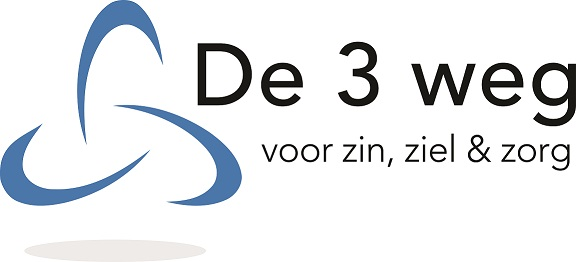                                                                                                   psychosociaal therapeut:psychische en geestelijke hulpverleningdocent Geestelijke Begeleiding                                                                Burg. Tonckensstraat 72, 7921 KE ZuidwoldeTel: 06 – 15 949 969  Email: de3weg@gmail.com 									   Website: www.de3weg.nl                Geregistreerd lid NVPA®               Geregistreerd lid SKGV           Register RBCZ® 204546R                                                                                                                                               Gekwalificeerd Ring-GV              KvK-nummer: 70850046INSTAPINFORMATIE cursus ‘Zinvinding en Levensvisie’.(De titel van deze cursus was voorheen ‘Zinvinding als Therapeutisch Proces’).Zuidwolde, maart 2019Beste cursist / geïnteresseerde Dank voor uw belangstelling. Dit document geeft u informatie over het nascholingsaanbod: ‘ZINVINDING EN LEVENSVISIE’: Deze cursus 2020-10 wordt op de vrijdagen gegeven in Midden Nederland: Huize Beukbergen Ter Heide, een prachtige locatie. De cursus wordt ook in het najaar in Zuidwolde (Drenthe) gegeven (2019-09) en (2010-11) op de maandagen, in het najaar. Informatie op navraag verkrijgbaar. De cursus ‘Zinvinding en Levensvisie’ is geaccrediteerd door vier instanties:De Stichting Keurmerk Beroepsscholingen (SKB), SBU: 90 / 3,2 EC’s De Stichting Kwaliteitsregister Geestelijk Verzorgers (SKGV), 12 puntenRegister voor Geestelijk Verzorger met Zending bij de Overheid (RGVZO), 12 punten K.T.N.O. Centraal Register Kort Beroepsonderwijs (C.R.K.B.O. i.v.m. vrijstelling BTW)Alhoewel de cursus geschreven is om ‘het geestelijke’ (in deze context ‘zinbeleving’) in hulpverleningsprocessen te thematiseren, is deze niet voor alleen geestelijk verzorgers bedoeld. Ook voor anderen in de geestelijke gezondheidszorg – therapeuten, pastores, coaches en in het bijzonder zij die als vrijgevestigd, eerstelijns geestelijk begeleider werkzaam (willen) zijn – zij allen kunnen de behoefte hebben om zich in het thema ‘zingeving en zinvinding’ te verdiepen. Daar waar deze informatie spreekt over ‘geestelijk begeleider’ wordt deze bredere doelgroep bedoeld. De cursus veronderstelt een academisch / post-HBO niveau.U vindt hierna een uitwerking van de opzet van de cursus en verdere praktische informatie.Met een hartelijke groet,  drs. P.M.H.M.J. (Peter) KortekaasDe context van de inhoud van de cursus.Tot voor kort werd voor veel mensen de beleefde zin in hun leven aangereikt vanuit grotere structuren, zoals kerken, levensbeschouwelijke stromingen en sociale verbanden. In de huidige postmoderne tijd is de invloed van zulke zindragende structuren drastisch verminderd. Dat ‘tekort’ wordt vaak actueel wanneer het bestaan van mensen problematiseert. Er ontstaat dan een behoefte aan hernieuwde zinbeleving, terwijl tegelijkertijd zichtbaar wordt dat zingeving verschoven is naar zinvinding, hier gedefinieerd als: het zelf-zin-zoeken vanuit het wel en wee van de eigen levenservaring. Als mensen daarin vastlopen, komen ze met hun hulpvraag bij therapeuten en geestelijk verzorgers, die hun cliënten / pastoranten ondersteunen in het herijken van hun zinbeleving. Deze verschuiving naar het levensverhaal betekent onherroepelijk een verandering binnen het professioneel handelen van de geestelijk verzorger: een perspectiefwisseling van traditie (ambt) naar een open gerichtheid op de existentie van de cliënt. Om deze herpositionering te duiden, gebruik ik de naamgeving ‘geestelijk begeleider’ i.p.v. geestelijk verzorger. Professionele geestelijk begeleiders worden dan steeds meer zinspecialisten en zullen in hun zorg- en hulpverlening experts moeten zijn / worden op het grensvlak van psychologie en zinvindingsprocessen, waarbij het levensverhaal van mensen ingangspunt en uitgangspunt is. Deze cursus biedt u een gedegen eerste aanzet tot systematisering van therapeutisch georiënteerde zinvindingsprocessen; een werkmodel voor geestelijke begeleiding op theoretisch en praktisch niveau.Doelstelling van de cursusDe deelnemers krijgen theoretische kennis en praktische inzichten en vaardigheden aangereikt op het specifieke terrein van de herijking van zinvindingsprocessen in de context van individuele hulp- en zorgverlening; met name op het gebied van diagnostiek, methodologie en het ontwikkelen van praktische werkvormen benodigd bij de cliëntgesprekken. Bronvermelding van de inhoud van de cursus De inhoud van deze cursus kent twee bronnen:a. Op theoretisch niveau is het gehanteerde begrippenkader van een zielzorgmodel vooral gebaseerd op ‘Existentiële zielzorg’ (van Knippenberg), maar ook ‘Mystagogie’ (van den Berk), en ‘De zin van het bestaan’ (Frankl).b. Op praktisch niveau –  d.w.z. hoe het begrippenkader is vertaald in materiaal en werkvormen voor gesprekken met cliënten in een setting van therapeutische geestelijke begeleiding - is gebruikgemaakt van o.a. ‘Tijd voor de ziel’ (Leijssen) en de methodes en werkbladen die zijn ontwikkeld door en voor De3weg, voor zin, ziel en zorg – een praktijk voor therapeutische geestelijke begeleiding in Drenthe en Overijssel.WerkvormenNaast inleidingen door de cursusleider zullen groepsgesprekken, thuisopdrachten, zelfreflectie, groepspresentatie en zelfstudie de belangrijkste werkvormen zijn.Begintermen, eindtermen en evaluatieDe cursus veronderstelt een academisch / post-HBO niveau.Deelname aan alle studiedagen is verplicht. Bent u onverhoopt (bijv. door ziekte) een keer niet aanwezig dan maken we bilateraal een afspraak ‘ter vervanging’. Tevens wordt van u verwacht dat u, met name ook tussen de cursusdagen in, tijd vrij kan en wil maken voor zelfstudie en het uitwerken van opdrachten. In de laatste fase van de cursus dient de cursist minimaal twee zelfontwikkelde werkvormen te presenteren voor de groep. Als afsluiting vindt nog een eindgesprek plaats waarin de cursist moet kunnen aantonen dat de opgedane theoretisch kennis vertaald kan worden in praktisch inzichten en vaardigheden. Pas ná dit eindgesprek krijgt u een SKB- of SKGV- of RGVZO of PKN certificaat uitgereikt.De cursus omvat, inclusief het intakegesprek en eindgesprek, aldus 11 dagdelen.  CursusindelingExclusief het intakegesprek en eindgesprek zijn er dus zeven cursusbijeenkomsten (negen dagdelen), die op Beukbergen steeds op de vrijdagen gegeven worden. U kunt ook kiezen voor een cursus op de maandagen, gegeven in Zuidwolde. Op toerbeurt wordt iedere bijeenkomst (kort) door een cursist geopend met bijvoorbeeld een gebed, gedicht, verhaalfragment of meditatief moment. De cursusindeling is dan als volgt:Intakegesprek: individueel, bij mij thuis in Zuidwolde.Eerste bijeenkomst. Twee dagdelen: kennismaking, verwachtingen, eigen levensverhaal, verkenningen begrippenkader en zielzorgmodel. Deze dag krijgt u een lunch aangeboden.Tweede bijeenkomst. Eén dagdeel: Aspecten Tijd en Ruimtelijn, competenties, antropologie en metaforen, toepassen, grenservaringen, tegenstelling en ambivalenties.Derde bijeenkomst. Eén dagdeel: Aspecten Perspectieflijn (transcendentielijn), competenties, (religieuze) identiteit, grens en ontgrenzing, ziel als grensvermogen, diagnostiek toepassen, zielenbegrip, mystagogie, voorbeelden werkvormen De3weg.Vierde bijeenkomst. Eén dagdeel: verder diagnostiek, ‘binnen en buiten’ (cognities, patronen / overtuigingen / levensvisie),  vervolg mystagogie, hermeneutische competentie, voorbeelden werkvormen De3weg.Vijfde bijeenkomst. Eén dagdeel: fases in GB, noodzaak werkvormen, vervolg voorbeelden werkvormen, culturele context en GB, psychotherapie en GB.Zesde bijeenkomst. Eén dagdeel. Leven,  leiding, lot, toeval; autonomie in de verschillende ‘lijnen’,  Begeleiding in postmoderne context, eerste presentaties.Zevende bijeenkomst. Twee dagdelen: zelfbeschikking of zelfwording, verdere presentaties, groepsevaluatie.  Deze dag krijgt u een lunch aangeboden.Eindgesprek: toetsing en individuele evaluatie, bij mij thuis.AanmeldingDe aanmelding bestaat uit meerdere stappen:U krijgt na ons eerste contact (het liefst per email, en anders telefonisch), de Instapinformatie toegestuurd.We maken dan een afspraak voor een kennismakings- en intakegesprek. Tijdens dit gesprek worden zaken zoals opleiding, motivatie en verwachtingen met u besproken.Vervolgens geeft u zich op middels het inschrijfformulier.                                         Als het inschrijfgeld van €250 is betaald bent u toegelaten tot de cursus (zie de noot hieronder). Kosten van deze cursusDe cursuskosten zijn niet voor iedereen gelijk en hangen af van uw situatie. Voor deze differentiëring heb ik bewust gekozen, zodat de cursus breed toegankelijk is:€ 750: Alleen als u student of een startende (!) ZZP-er bent en de cursus zelf bekostigt € 875: Als u een inkomen uit praktijk heeft of in loondienst bent, maar de cursus zelf bekostigt € 975: Als uw werkgever (een deel van) de kosten betaalt. Deze keer vindt de cursus plaats op een locatie in Midden-Nederland Huis ter Heide bij Utrecht. Kiest u daarvoor? Dan is deze blauw-gekleurde tekst op u van toepassing. Deze locatie brengt extra kosten met zich meen i.v.m. de huur van een ruimte en kosten voor koffie, thee en lunches (2x). U betaalt voor ‘Beukbergen’ €150 (eigen praktijk) of €250 (werkgever) bovenop de hierboven bedragen genoemd (vaak zult u dan kosten besparen doordat u dan minder reiskosten heeft).  Termijnbetalingen behoren tot de mogelijkheden, maar alleen na onderlinge overleg.Deze bedragen zijn verder all-in, dus inclusief inschrijfgeld en aangeleverde kopieën. Echter, boeken vanuit de ‘verplichte literatuur’, dient u zelf aan te schaffen – artikelen die ik voor u kopieer zijn wel gratis. De cursusgelden dienen vóór aanvang te worden voldaan op het rekeningnummer van De3weg. Betalingsspreiding is bespreekbaar. Cursusdagen 2020-10 op Beukbergen:Vrijdag 21 februari: 2 dagdelen, inclusief lunchVrijdag 6 maart: 1 dagdeel (middag), geen lunch Vrijdag 20 maart: 1 dagdeel (middag), geen lunchVrijdag 4 april: 1 dagdeel (middag), geen lunchVrijdag 17 april: 1 dagdeel (middag), geen lunchVrijdag 8 mei: 1 dagdeel (middag), geen lunchVrijdag 15 mei: 2 dagdelen, inclusief lunch(let op: Het ritme van 1 x in de veertien dagen is veranderd door de meivakantie) Verdere informatie data. Let wel: het intakegesprek en eindgesprek vinden altijd plaats bij mij thuis: Burgemeester Tonckensstraat 72, Zuidwolde. In uitzonderlijke gevallen is een andere plaats mogelijk. Op de één-dagdeel cursusdagen wordt u geen lunch aangeboden; we pauzeren dan korter. Koffie en thee zijn altijd aanwezig.Adressen: Vormingscentrum Beukbergen. Amersfoortseweg 59, 3712 BB Huis ter Heide.  De3weg voor Zin Ziel en Zorg. Burgemeester Tonckensstraat 72, 7921 KE Zuidwolde.  Aantal deelnemers: minimaal vier cursisten.Overige concrete informatie:Voor de eerste bijeenkomst is het van belang dat u het boek van Van Knippenberg (zie literatuurlijst, nummer 1. Aanbevolen wordt om ook het boek van Leijsssen (zie literatuurlijst nummer 3) en het boek van Van den Berk (literatuurlijst nummer 4) gelijk aan te schaffen. Mocht u al wat ‘voorwerk’ willen doen, begin dan met de eerste 65 pagina’s van Existentiële Zielzorg.  Bij twee dagdelen op één datum zijn de ochtendbijeenkomsten van 10.00 uur tot 13.00 uur en de middagbijeenkomsten van 14.00 uur tot ongeveer 17.00 uur. Bij één dagdeel op één datum zijn we van 13.00 uur tot 16.30 uur (uiterlijk tot 17.00) bij elkaar. Neemt u bij verdere vragen gerust contact met mij op.Ik hoop u te mogen begroeten als cursist. Welkom.Met vriendelijke groet, drs. Peter KortekaasOver de Cursusleider, Drs. PMHMJ Kortekaas. Opleidingen: Pedagogische Academie (1976), Theologische Opleidingen Amsterdam (1982, 1986), Pastorale vorming (1998), Post-initiële Master Geestelijke Leiding (Tilburg 2007). Arbeidsverleden: Leraar basisonderwijs, leraar godsdienst, catecheet, geestelijk verzorger defensie. Tegenwoordig: eigen praktijk Therapeutische Geestelijke Begeleiding, De3weg voor Zin Ziel en Zorg. HBO-docent vakgebied: Geestelijke Begeleiding in postmoderne context. Lid toetsingscommissie RING-GV. Literatuurlijst Cursus: Zinvinding als therapeutisch proces A. Verplichte literatuur1. 	 M.P.J. van Knippenberg. Existentiële Zielzorg. Van Warven, kampen, 2018 (derde druk).  P.M.H.M.J. Kortekaas: Een schematisch overzicht van het zielzorgmodel van Van Knippenberg (krijgt u tijdens de cursus)M. Leijssen. Tijd voor de ziel. Lannoo, Tielt, 2007. Nog in de boekhandel.T. van den Berk. Mystagogie. Inwijding in het symbolisch bewustzijn. Meinema, Zoetermeer 1999. Hoofdstuk 1. De ondergang van de ziel. Hoofdstuk 3. Een pleidooi voor mystagogie. Nog in de boekhandel. P.M.H.J. Kortekaas. Zinvinding als therapeutisch Proces – vakblad voor psychosociale hulpverlening, NVPA. Nummer 15, juli 2015. Pag. 4t/m 6. (Dit artikel krijgt u tijdens de cursus). P.M.H.J. Kortekaas. Zinvinding en levensvisie. Wordt gepubliceerd in Tijdschrift voor Geestelijke Verzorging, september 2019. F. de Lange. Het dictaat van de zelfverbetering. Trouw, Letter en Geest,  9 februari 2009 (krijgt u tijdens de cursus).D. Yalom. Eendagsvlinders. Balans, Amsterdam 2015. Met name pagina 156 t/m 163 ‘Drie maal snikken’. Nog in de boekhandel. Enige korte artikelen (bijvoorbeeld van De wachter). Krijgt u tijdens de cursus. B. Aanbevolen literatuur (wordt ten dele in de cursus benoemd, aangehaald)M. Leijssen. Leven vanuit liefde. Lannoo, Tielt 2013.J.H.M. Mooren. Geestelijke Verzorging en psychotherapie. De Graaff, Utrecht 2008. A. Droogers. God 3.0 – voorbij godsdienst en atheïsme. Partheon, Almere 2014. P. Verhaeghe. Het einde van de psychotherapie. De Bezige Bij, Amsterdam 2009. J. Derksen. Bevrijd de psychologie uit de greep van de hersenmythe. Bakker, Amsterdam 2012. Kluun. God is gek. Ten Have, Amsterdam 2009. A. Schreurs. Psychotherapie en Spiritualiteit in de praktijk. Van Gorcum, Assen 2012. C. Vissser. Leiding in je leven. Dabar-Luyten, Heeswijk 2002.C. Visser. Het vreemde van leven en sterven. Dabar-Luyten, Heeswijk 2001 P.M.H.M.J. Kortekaas. Kerkdiensten in de woestijn van Uruzgan. Uit: Theologisch Debat: Om de verlichting heen, 5e jaargang, nr. 2, Kampen, 2008. Een Pdf-bestand is bij mij, op verzoek, verkrijgbaar. E. Frankl. De zin van het bestaan. Donker, Rotterdam 1978. A. Baart. Een theorie van de presentie. Lemma BV, Den Haag 2006.T. Halik. Geduld met God, Twijfel als brug tussen geloven en niet-geloven. Boekencentrum/Pelkmans, Zoetermeer 2015.T. Kerkhof. Essay: In wat voor een werkelijkheid leven wij – De ultieme vraag van de metafysica. Geplaatst door de auteur op de website van De bezieling (www.debezieling.nl) d.d. 4 oktober 2016, n.a.v. het overlijden van het overlijden van de filosoof Herman Berger.   